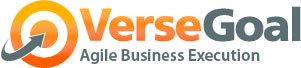 Agile Business ExecutionBusiness Execution is often defined simply as: ‘getting things done’.  All Strategies hinge on successful execution, and while most executives are comfortable planning, many struggle with the intricacies of implementation.  Two factors impact successful execution above all others:Rapid access information Well informed decisions VerseGoal created the Agile Business Execution concept to help managers close the gap between the planning and doing, by putting information into the hands of your managers and empowering better decisions.  Based on concepts pioneered to streamline complex software projects, Agile is a highly successful management methodology easily adapted to broader management challenges.  Agile favor interactions, results, collaboration and responsiveness over traditional management tools and is an excellent framework for Business Execution.  Agile execution takes a holistic approach to managing your businesses through a framework focused on strategy, tactics, results and people.Holistic Approach: Plan, Do, ReviewAccording to a Harvard Business School study up to 90% of plans fail to meet expectations.  Plans nearly always fail for the same reason, failure to execute, but there are many common root factors.  Poor communication, unclear accountability, ill defined responsibilities, insufficient monitoring, and lack of focus are some of the leading factors. VerseGoal’s methodology encompasses all phases of business execution from the big picture of strategic planning to the details of execution and on through to the wrap up and review of results to help your plans exceed expectations.VerseGoal BenefitsClarify your strategyCommunicate your visionIncrease stakeholder engagementInstill immediacy  in your teamAchieve better resultsGain transparency into operationsKeep finger on the pulse Make better decisionsGet more done…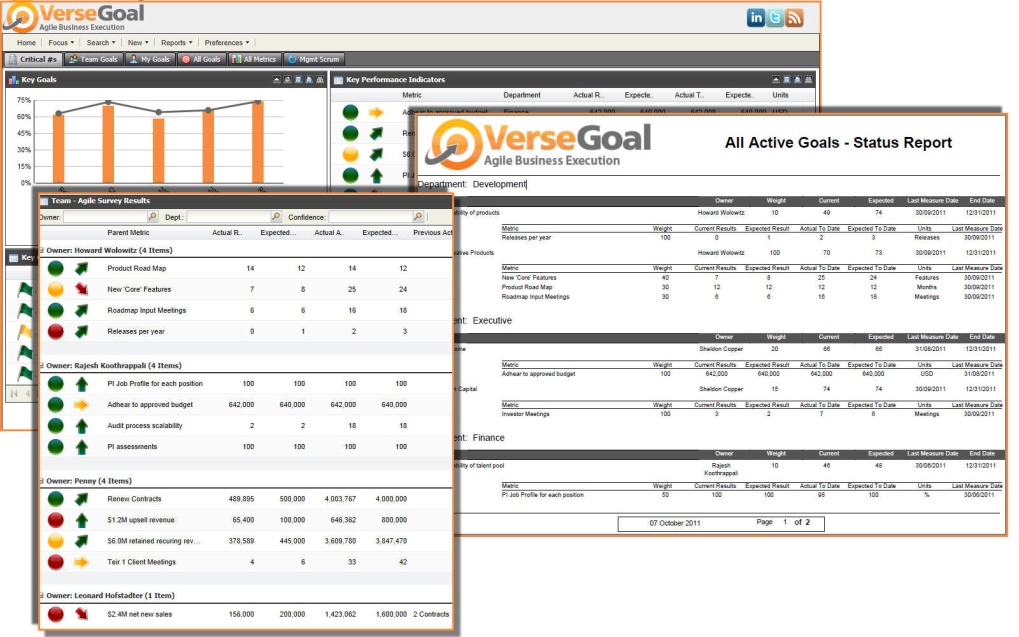 